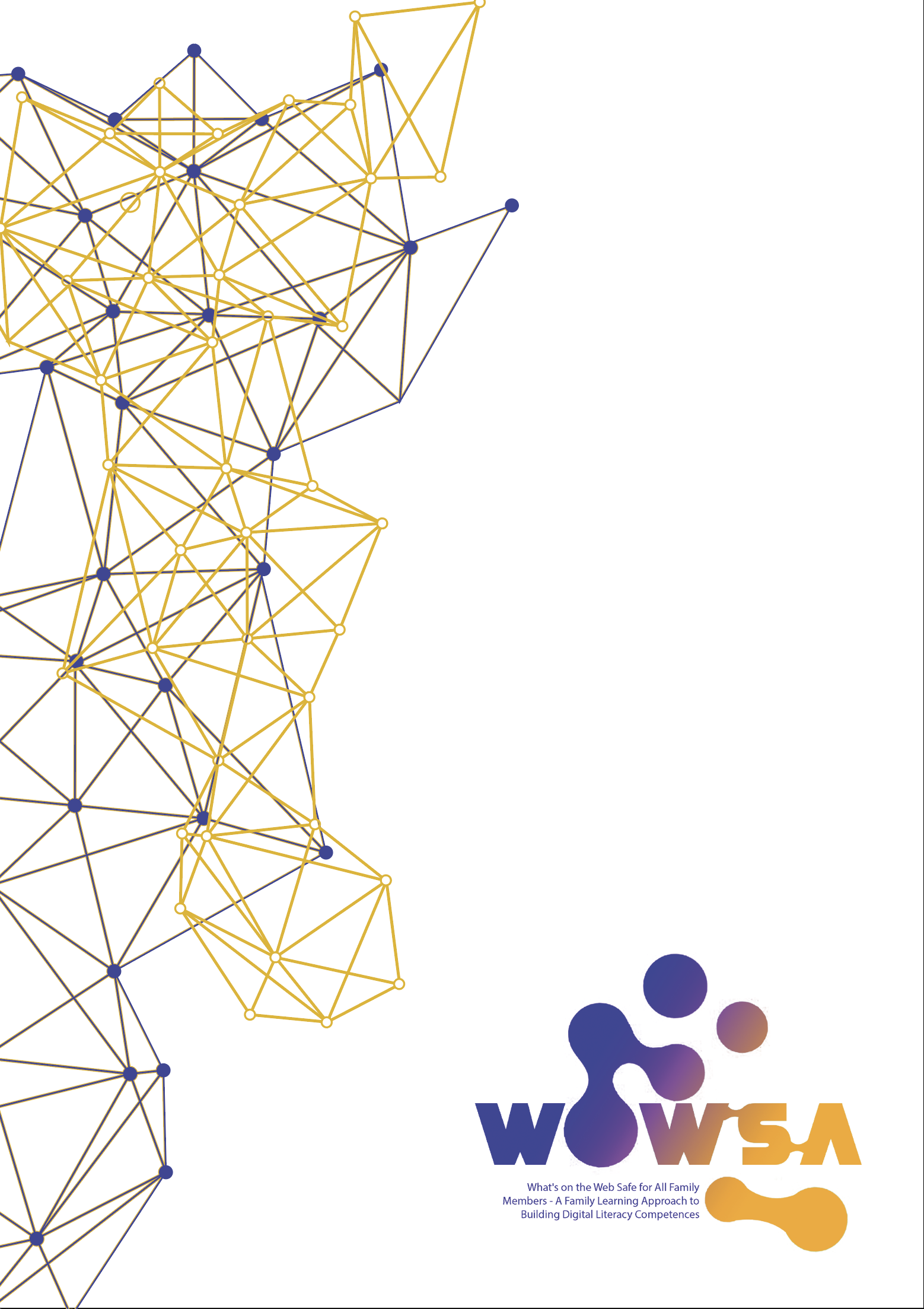 CONTENTSLesson Plan: Module 2Learning Outcomes										3Lesson PlanWorkshop 1: Digital Content CreationActivity 2.1.1											7Activity 2.1.2											7Activity 2.1.3											9Activity 2.1.4											9Workshop 2: Problem SolvingActivity 2.2.1											10Activity 2.2.2											12Activity 2.2.3											12Lesson Plan: Module 1Learning Outcomes: Knowledge, Skills and AttitudesLesson Plan – Module 2Learning Outcomes This lesson plan describes a step-by-step process of how the material and content produced (PowerPoints, Activity Sheets, etc.) can be used during the course of Digital Literacy Curriculum for Parents. This module comprises learning content for 2 x 2-hour workshops and an additional 4-hours of self-directed learning content that parents will be able to access through the project website. The lesson plan below describes in a step-by-step process how the material and content produced (PowerPoints, Activity Sheets, etc.) can be used during the course of Digital Literacy Curriculum for Parents. *N/A: Not applicableWorkshop 1: Activity 2.1.1 Workshop 2: Activity 2.2.1 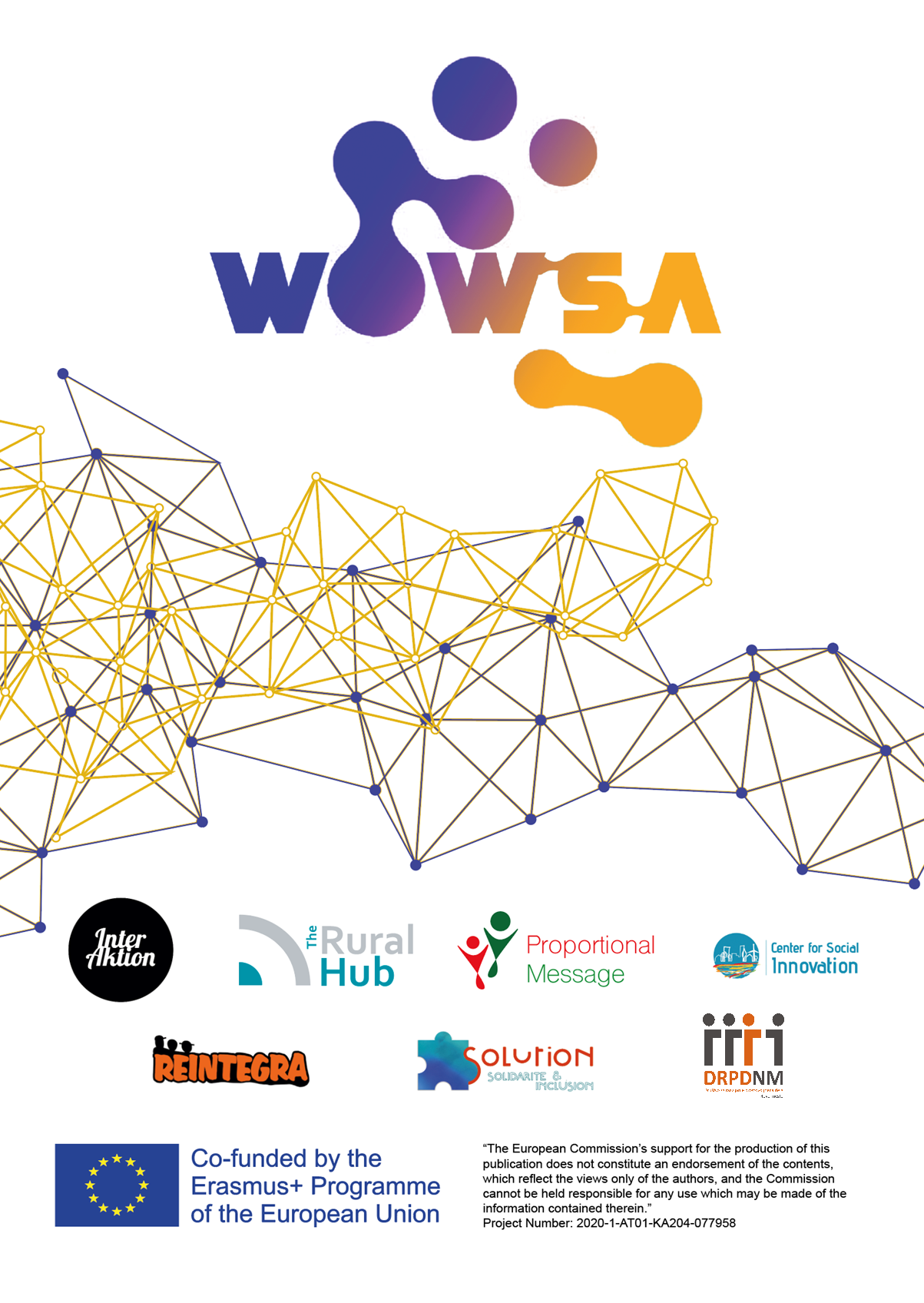 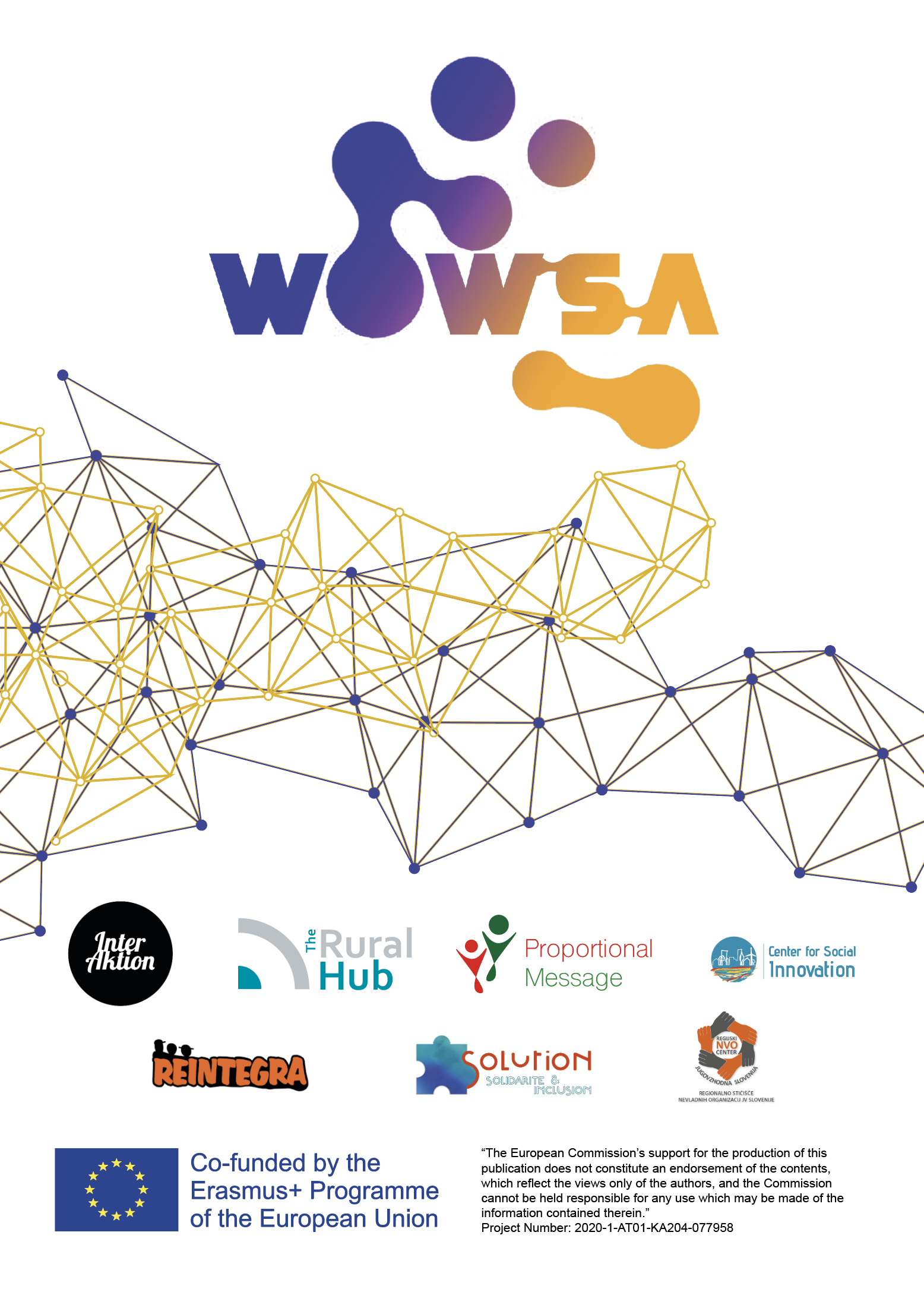 MODULE - WORKSHOPKnowledgeSkillsAttitudesModule 2: Digital Content Creation, Safety & Problem SolvingWorkshop 1: Digital Content Creation & Safety (DigCOMP 2.1: Competence Areas 3 & 4)Adequate knowledge on copyright and licenses on digital content, as well as the importance of protecting one’s devices and personal data and privacy. Ability to differentiate between different types of digital licenses and use digital content available online.Ability to apply different measures to protect digital devices and personal data online. Confidence in understanding the type of copyrirght under a specific digital work, and knowing how to attribute accordingly. Assuming responsibility in applying different measures to protect one’s devices and personal data. Workshop 2: Problem Solving (DigCOMP 2.1: Competence Area 5)Content- DescriptionInstruction MethodTime DurationMaterials/ Equipment RequiredAdvice/ Tips for Educators to Deliver to ParticipantsAssessment/ EvaluationFurther Reading/ Link to ResourcesIntroduction: The facilitator welcomes the participants and introduces themselves. Ν/Α5’ minutesAttendance list to be provided and filled. Post it notes, pens or online padlet application.The facilitator should encourage participants (parents) to ask questions and clarifications throughout the training. To make them feel comfortable, the facilitator may ask the participants about their expectations from the workshop series. N/AΝ/ΑModule 2 -Workshop 1: Digital Content Creation & Safety The facilitator begins delivering Module 2-Workshop 1 on Digital Content Creation & Safety. (Slide 2)The facilitator goes on to introduce various types of copyrights and digital licenses. (Slide 3-9)The facilitator introduces Activity 2.1.1 ‘Identify the terms of the CC Licence’, during which participants are shown a picture with a Creative Commons Licence. Participants are asked to analyse what actions are allowed and what actions are not under the specific type of licence. (Slides 10-11)The facilitator introduces Activity 2.1.2 ‘Identify the terms of the CC Licence’, during which participants are shown a picture with a Creative Commons Licence. Participants are asked to analyse what actions are allowed and what actions are not under the specific type of licence. (Slides 12-13)The facilitator closes the topic by providing an example on how a creator can copyright their original work. (Slide 14) The facilitator invites the participants to have a 10-minute break. The facilitator switches to the topic of ‘Protecting Digital Devices’ by explaining how digital devices can be good and bad depending on the way we use them and the ways we choose to protect ourselves. (Slides 16-19)The function of two-step verification is explained. (Slide 20)The facilitator switches to ‘Protecting personal data and privacy’ topic by introducing the concept of Privacy Policy and data protection rights to participants. The facilitator calls on the participants to work on the Activity 2.1.3 Data Protection Rights. Participants are asked to match each data protection right with on of the definitions provided in the table. (Slide 22-23) Participants are invited to conduct Activity 2.1.4, according to which they should look for the privacy statement in an online newspaper and read the privacy policy statement provided. (Slide 24)The facilitator introduces the function of cookies, how and why they are incorporated in websites, and watch a video together. (Slide 25-26)115 minutesLaptop ideally or else a mobile with access to the internet for each participant.Pens/paper/notepad. Access to PPT Module 2: Workshop 1: Digital Content Creation & SafetyThis activity can be printed and given to each participant to complete on paper. After 10’, the group discusses the results and the facilitator shows the correct answers. The facilitator initiates a discussion after giving 10’ to participants to find and read a privacy policy statement. Then they discuss whether the guidelines shown on Slide 21 are met in the privacy policy statement they found. -https://creativecommons.org/licenses/ https://fairuse.stanford.edu/overview/public-domain/welcome/#:~:text=The%20term%20%E2%80%9Cpublic%20domain%E2%80%9D%20refers,one%20can%20ever%20own%20it. https://www.redhat.com/en/topics/open-source/what-is-open-source https://www.flickr.com/creativecommons/ https://europa.eu/youreurope/business/running-business/intellectual-property/copyright/index_en.htm https://gdpr.eu/privacy-notice/https://www.kathimerini.com.cy/gr/ Module 2 -Workshop 2: Problem SolvingThe facilitator introduces the concept and process of problem solving in general and digital problem solving in particular. (Slides 3-4) The facilitator presents Activity 2.2.1 ‘Translation Issues’ where participants should discuss ways they can assess whether an article they’ve come across in a foreign language is relevant to the research they are conducting. (Slides 5-6)The facilitator initiates a discussion (Activity 2.2.2) to develop a thought process toward solving a technical problem; in this case, inability to connect to a wi-fi network. (Slide 7)The facilitator switches to the topic of ‘Identifying needs and technological responses’, introducing participants to the importance of being able to identify digital information needs and ways to respond to them in our everyday life. (Slide 8)The facilitator invites the participants to have a 10-minute break. The facilitator presents Activity 2.2.3 ‘Share a long video with a friend’. Participants are asked to think of alternative ways to send the video since it’s too big to be shared via email. (Slide 10-11)The facilitator presents Activity 2.2.4 ‘Text is too small/large on a website’ and asks participants to think and search online for a solution to adjust the text size to their needs. (Slide 12-13).  120 minutesLaptop ideally or else a mobile with access to the internet for each participant.Pens/paper/notepad. Access to PPT Module 2: Workshop 2: Problem SolvingInform participants that his workshop is more practical than theoretical, as it will encourage them to put into use the knowledge and skills they have acquired so far.  This activity can take place in pairs for 10’, and then participants can share what ideas they have come up with. The facilitator presents some solutions during the 10-minute group discussion and incorporates additional ideas based on participants’ input. This exercise can be conducted in pairs for 10’, and then a group discussion should take place where participants will share their input. The facilitator asks participants to apply the best solution they found in practice (on smartphone or laptop). https://www.theguardian.com/media/2021/aug/05/cnn-fires-employees-covid-unvaccinated-office Conclusion The facilitator asks participants if they need any further clarifications and thanks them for their participation. Participants should fill an evaluation form about the training, providing feedback on the content, organisation, knowledge and skills acquired. Evaluation Form to be filled by participants. Take a picture to use for dissemination. Module TitleModule 2: Workshop 1 Digital Content Creation Module 2: Workshop 1 Digital Content Creation Module 2: Workshop 1 Digital Content Creation Activity TitleIdentify the Creative Commons Licence  Activity CodeA 2.1.1 Type of resourceActivity Sheet(AS)Type of learningFace to Face learning Duration of Activity(In minutes)10’ Learning Outcome To be able to differentiate between the Creative Commons LicencesAim of activityIt is important that participants can differentiate the various types of licences accompanying digital content online. Through this exercise, participants learn when they should attribute the creator of a digital content, if they are permitted to modify original work and use commercially.  It is important that participants can differentiate the various types of licences accompanying digital content online. Through this exercise, participants learn when they should attribute the creator of a digital content, if they are permitted to modify original work and use commercially.  It is important that participants can differentiate the various types of licences accompanying digital content online. Through this exercise, participants learn when they should attribute the creator of a digital content, if they are permitted to modify original work and use commercially.  Materials Required for ActivityPC/Laptop Access Pen Paper PC/Laptop Access Pen Paper PC/Laptop Access Pen Paper Step-by-step instructionsStep 1: Attempt to identify the type of licence shown in the picture. Step 2: Visit https://creativecommons.org/licenses/ to confirm your answer. Step 1: Attempt to identify the type of licence shown in the picture. Step 2: Visit https://creativecommons.org/licenses/ to confirm your answer. Step 1: Attempt to identify the type of licence shown in the picture. Step 2: Visit https://creativecommons.org/licenses/ to confirm your answer. Template ---Module TitleModule 2: Workshop 1 Digital Content Creation Module 2: Workshop 1 Digital Content Creation Module 2: Workshop 1 Digital Content Creation Activity TitleIdentify the Creative Commons Licence  Activity CodeA 2.1.2 Type of resourceActivity Sheet(AS)Type of learningFace to Face learning Duration of Activity(In minutes)10’ Learning Outcome To be able to differentiate between the Creative Commons LicencesAim of activityIt is important that participants can differentiate the various types of licences accompanying digital content online. Through this exercise, participants learn when they should attribute the creator of a digital content, if they are permitted to modify original work and use commercially.  It is important that participants can differentiate the various types of licences accompanying digital content online. Through this exercise, participants learn when they should attribute the creator of a digital content, if they are permitted to modify original work and use commercially.  It is important that participants can differentiate the various types of licences accompanying digital content online. Through this exercise, participants learn when they should attribute the creator of a digital content, if they are permitted to modify original work and use commercially.  Materials Required for ActivityPC/Laptop Access Pen Paper PC/Laptop Access Pen Paper PC/Laptop Access Pen Paper Step-by-step instructionsStep 1: Attempt to identify the type of licence shown in the picture. Step 2: Visit https://creativecommons.org/licenses/ to confirm your answer. Step 1: Attempt to identify the type of licence shown in the picture. Step 2: Visit https://creativecommons.org/licenses/ to confirm your answer. Step 1: Attempt to identify the type of licence shown in the picture. Step 2: Visit https://creativecommons.org/licenses/ to confirm your answer. Template ---Module TitleModule 2: Workshop 1 Digital Content Creation Module 2: Workshop 1 Digital Content Creation Module 2: Workshop 1 Digital Content Creation Activity TitleData Protection Rights  Activity CodeA 2.1.3 Type of resourceActivity Sheet(AS)Type of learningFace to Face learning Duration of Activity(In minutes)15’ Learning Outcome Become familiar with the main data protection rights of the GDPR frameworkAim of activityParticipants are asked to match the data protection right shown on the left column with the correct definition in the right column. This activity will familiarise users with their data protection rights and make them more aware toward the management of their digital data. Participants are asked to match the data protection right shown on the left column with the correct definition in the right column. This activity will familiarise users with their data protection rights and make them more aware toward the management of their digital data. Participants are asked to match the data protection right shown on the left column with the correct definition in the right column. This activity will familiarise users with their data protection rights and make them more aware toward the management of their digital data. Materials Required for ActivityPC/Laptop Access Pen Paper PC/Laptop Access Pen Paper PC/Laptop Access Pen Paper Step-by-step instructionsStep 1: Match the data protection right with the correct definition. Step 2: Cross-check your response with the solutions found in Slide 23. Solution: 1-b, 2-c, 3-a, 4-e, 5-dStep 1: Match the data protection right with the correct definition. Step 2: Cross-check your response with the solutions found in Slide 23. Solution: 1-b, 2-c, 3-a, 4-e, 5-dStep 1: Match the data protection right with the correct definition. Step 2: Cross-check your response with the solutions found in Slide 23. Solution: 1-b, 2-c, 3-a, 4-e, 5-dTemplate ---Module TitleModule 2: Workshop 1 Digital Content Creation Module 2: Workshop 1 Digital Content Creation Module 2: Workshop 1 Digital Content Creation Activity TitlePrivacy Policy Statement  Activity CodeA 2.1.4Type of resourceActivity Sheet(AS)Type of learningFace to Face learning Duration of Activity(In minutes)20’ Learning Outcome Assess the quality of a privacy policy statementAim of activityParticipants are encouraged to read over a privacy policy statement and assess whether the information included is adequate, as well as identify potential omissions and evaluate the quality of the language used. Participants are encouraged to read over a privacy policy statement and assess whether the information included is adequate, as well as identify potential omissions and evaluate the quality of the language used. Participants are encouraged to read over a privacy policy statement and assess whether the information included is adequate, as well as identify potential omissions and evaluate the quality of the language used. Materials Required for ActivityPC/Laptop Access Pen Paper PC/Laptop Access Pen Paper PC/Laptop Access Pen Paper Step-by-step instructionsStep 1: Visit: https://www.kathimerini.com.cy/gr/. Step 2: Look for the privacy policy statement. Step 3: Read it. Step 4: Assess the content, the language; check if content is shared with other companies. Step 5: Share with the group what you’ve learned regarding data protection through this workshop and exercise. Step 1: Visit: https://www.kathimerini.com.cy/gr/. Step 2: Look for the privacy policy statement. Step 3: Read it. Step 4: Assess the content, the language; check if content is shared with other companies. Step 5: Share with the group what you’ve learned regarding data protection through this workshop and exercise. Step 1: Visit: https://www.kathimerini.com.cy/gr/. Step 2: Look for the privacy policy statement. Step 3: Read it. Step 4: Assess the content, the language; check if content is shared with other companies. Step 5: Share with the group what you’ve learned regarding data protection through this workshop and exercise. Template ---Module TitleModule 2: Workshop 2Problem Solving Module 2: Workshop 2Problem Solving Module 2: Workshop 2Problem Solving Activity TitleONLINE TRANSLATIONActivity CodeA 2.2.1 Type of resourceActivity Sheet(AS)Type of learningFace to Face learning Duration of Activity(In minutes)15’ Learning Outcome To be able to use online translation as a tool to facilitate research around a topic. Aim of activityLearners become familiar with online tools that help them translate content in order to facilitate their online research and assess the relevancy of sources they come across in a language they can’t read.  Learners become familiar with online tools that help them translate content in order to facilitate their online research and assess the relevancy of sources they come across in a language they can’t read.  Learners become familiar with online tools that help them translate content in order to facilitate their online research and assess the relevancy of sources they come across in a language they can’t read.  Materials Required for ActivityPC/Laptop Access Pen Paper PC/Laptop Access Pen Paper PC/Laptop Access Pen Paper Step-by-step instructionsStep 1: You are writing a blog post about climate change and how it affects your community. You want to find similar posts and articles from other countries. You come across a blog that is in a language you can’t read. What can you do to assess if the article’s content is relevant to your research?Step 2: Think of potential solutionsStep 3: DiscussStep 1: You are writing a blog post about climate change and how it affects your community. You want to find similar posts and articles from other countries. You come across a blog that is in a language you can’t read. What can you do to assess if the article’s content is relevant to your research?Step 2: Think of potential solutionsStep 3: DiscussStep 1: You are writing a blog post about climate change and how it affects your community. You want to find similar posts and articles from other countries. You come across a blog that is in a language you can’t read. What can you do to assess if the article’s content is relevant to your research?Step 2: Think of potential solutionsStep 3: DiscussTemplate ---Module TitleModule 2: Workshop 2Problem Solving Module 2: Workshop 2Problem Solving Module 2: Workshop 2Problem Solving Activity TitleWIFI TROUBLESHOOTINGActivity CodeA 2.2.2 Type of resourceActivity Sheet(AS)Type of learningFace to Face learning Duration of Activity(In minutes)15’ Learning Outcome To think of potential solutions to a wifi connection issueAim of activityThe aim of this activity is for the participants to think of possible reasons that may prevent them from connecting to a Wifi network and to think of possible solutions.The aim of this activity is for the participants to think of possible reasons that may prevent them from connecting to a Wifi network and to think of possible solutions.The aim of this activity is for the participants to think of possible reasons that may prevent them from connecting to a Wifi network and to think of possible solutions.Materials Required for ActivityPC/Laptop Access Pen Paper PC/Laptop Access Pen Paper PC/Laptop Access Pen Paper Step-by-step instructionsStep 1: Write down possible reasons for the problem.Step 2: Write possible solutions to this problem.Step 1: Write down possible reasons for the problem.Step 2: Write possible solutions to this problem.Step 1: Write down possible reasons for the problem.Step 2: Write possible solutions to this problem.Template ---Module TitleModule 2: Workshop 2Problem Solving Module 2: Workshop 2Problem Solving Module 2: Workshop 2Problem Solving Activity TitleMEDIA SHARING Activity CodeA 2.2.3 Type of resourceActivity Sheet(AS)Type of learningFace to Face learning Duration of Activity(In minutes)20’Learning Outcome To think of potential solutions to an everyday technical issueAim of activityThe aim of this activity is for learners to think of ways to solve an everyday technical problem, such as wanting to share a very large digital file, and try to apply solutions to it that responds to their specific needs. The aim of this activity is for learners to think of ways to solve an everyday technical problem, such as wanting to share a very large digital file, and try to apply solutions to it that responds to their specific needs. The aim of this activity is for learners to think of ways to solve an everyday technical problem, such as wanting to share a very large digital file, and try to apply solutions to it that responds to their specific needs. Materials Required for ActivityPC/Laptop Access Pen Paper PC/Laptop Access Pen Paper PC/Laptop Access Pen Paper Step-by-step instructionsInstructions: You took a beautiful video while hiking last week, and you want to share it with your best friend who lives in another country. You try to attach the video file in an email, but the video is too big. Think of what you’ve learned so far about sharing files, and try to think of potential solutions. Step 1: Think of at least three solutionsStep 2: Choose the one that best satisfies your needs (e.g video quality, time spent to complete task)Instructions: You took a beautiful video while hiking last week, and you want to share it with your best friend who lives in another country. You try to attach the video file in an email, but the video is too big. Think of what you’ve learned so far about sharing files, and try to think of potential solutions. Step 1: Think of at least three solutionsStep 2: Choose the one that best satisfies your needs (e.g video quality, time spent to complete task)Instructions: You took a beautiful video while hiking last week, and you want to share it with your best friend who lives in another country. You try to attach the video file in an email, but the video is too big. Think of what you’ve learned so far about sharing files, and try to think of potential solutions. Step 1: Think of at least three solutionsStep 2: Choose the one that best satisfies your needs (e.g video quality, time spent to complete task)Template POTENTIAL SOLUTIONSUpload the video on the cloud (Google Drive, Dropbox, One Drive), create a link of the video’s destination, and send the link to your friendUse a digital service that allows sending big files (WeTransfer-https://wetransfer.com/)Find an online tool that will compress (make smaller in terms of the space it takes) the video and try to resend via email. (This option will probably compromise the quality of the video)Try to find a solution online by searching ‘How to send a big file?’POTENTIAL SOLUTIONSUpload the video on the cloud (Google Drive, Dropbox, One Drive), create a link of the video’s destination, and send the link to your friendUse a digital service that allows sending big files (WeTransfer-https://wetransfer.com/)Find an online tool that will compress (make smaller in terms of the space it takes) the video and try to resend via email. (This option will probably compromise the quality of the video)Try to find a solution online by searching ‘How to send a big file?’POTENTIAL SOLUTIONSUpload the video on the cloud (Google Drive, Dropbox, One Drive), create a link of the video’s destination, and send the link to your friendUse a digital service that allows sending big files (WeTransfer-https://wetransfer.com/)Find an online tool that will compress (make smaller in terms of the space it takes) the video and try to resend via email. (This option will probably compromise the quality of the video)Try to find a solution online by searching ‘How to send a big file?’Module TitleModule 2: Workshop 2Problem Solving Module 2: Workshop 2Problem Solving Module 2: Workshop 2Problem Solving Activity TitleSearch online for a solution Activity CodeA 2.2.4 Type of resourceActivity Sheet(AS)Type of learningFace to Face learning Duration of Activity(In minutes)20’Learning Outcome To become comfortable to solve a technical issue by searching online for a solution.Aim of activityThe aim of this activity is for learners to become comfortable with searching online solutions to regular technical problems they face when using digital devices. The aim of this activity is for learners to become comfortable with searching online solutions to regular technical problems they face when using digital devices. The aim of this activity is for learners to become comfortable with searching online solutions to regular technical problems they face when using digital devices. Materials Required for ActivityPC/Laptop Access Pen Paper PC/Laptop Access Pen Paper PC/Laptop Access Pen Paper Step-by-step instructionsInstructions: You found an interesting article on a news site, but the text is too small to read. Article link: https://www.theguardian.com/media/2021/aug/05/cnn-fires-employees-covid-unvaccinated-office Search online for a solution (both for mobile and computer)Apply the solutionInstructions: You found an interesting article on a news site, but the text is too small to read. Article link: https://www.theguardian.com/media/2021/aug/05/cnn-fires-employees-covid-unvaccinated-office Search online for a solution (both for mobile and computer)Apply the solutionInstructions: You found an interesting article on a news site, but the text is too small to read. Article link: https://www.theguardian.com/media/2021/aug/05/cnn-fires-employees-covid-unvaccinated-office Search online for a solution (both for mobile and computer)Apply the solutionTemplate SOLUTION FOR COMPUTERTo make everything larger:Windows and Linux: Press Ctrl and +.Mac: Press ⌘ and +.Chrome OS: Press Ctrl and +.To make everything smaller:Windows and Linux: Press Ctrl and -.Mac: Press ⌘ and -.Chrome OS: Press Ctrl and -.SOLUTION FOR MOBILEiPhone: On the top left of the website, tap the small 'A' to reduce text size or the large 'A' to increase it.Android:Open website on ChromeGo to Settings – AccessibilityUse text scaling or tick ‘force enable zoom’ (zoom with fingers)SOLUTION FOR COMPUTERTo make everything larger:Windows and Linux: Press Ctrl and +.Mac: Press ⌘ and +.Chrome OS: Press Ctrl and +.To make everything smaller:Windows and Linux: Press Ctrl and -.Mac: Press ⌘ and -.Chrome OS: Press Ctrl and -.SOLUTION FOR MOBILEiPhone: On the top left of the website, tap the small 'A' to reduce text size or the large 'A' to increase it.Android:Open website on ChromeGo to Settings – AccessibilityUse text scaling or tick ‘force enable zoom’ (zoom with fingers)SOLUTION FOR COMPUTERTo make everything larger:Windows and Linux: Press Ctrl and +.Mac: Press ⌘ and +.Chrome OS: Press Ctrl and +.To make everything smaller:Windows and Linux: Press Ctrl and -.Mac: Press ⌘ and -.Chrome OS: Press Ctrl and -.SOLUTION FOR MOBILEiPhone: On the top left of the website, tap the small 'A' to reduce text size or the large 'A' to increase it.Android:Open website on ChromeGo to Settings – AccessibilityUse text scaling or tick ‘force enable zoom’ (zoom with fingers)